1.Thời điểm kiểm tra: Kiểm tra giữa học kì 1, khi kết thúc nội dung: Tiêu chuẩn trình bày bản vẽ kĩ thuật, Hình chiếu vuông góc của khối hình học cơ bản, Bản vẽ chi tiết,bản vẽ lắp, bản vẽ nhà , vật liệu cơ khí.2. Thời gian làm bài: 45 phút.3. Hình thức kiểm tra: Kết hợp giữa trắc nghiệm và tự luận (tỉ lệ 70% trắc nghiệm, 30% tự luận).4. Cấu trúc:- Mức độ đề: 40% Nhận biết; 30% Thông hiểu; 20% Vận dụng; 10% Vận dụng cao.- Phần trắc nghiệm: 7,0 điểm, gồm 14 câu hỏi (ở mức độ nhận biết:  8 câu, thông hiểu 6 câu)- Phần tự luận:  3,0 điểm Vận dụng: 2,0 điểm; Vận dụng cao: 1,0 điểm) - Nội dung  học kì 1: 100% 5. Chi tiết khung ma trậnI.Trắc nghiệm( 7điểm )Hãy khoanh tròn vào đáp án đúng trong những câu sau.Câu 1. Có mấy khổ giấy chính được dùng trong bản vẽ kỹ thuật?A. 2.				B. 3.			C. 4.				D. 5.Câu 2. Đâu là tỉ lệ thu nhỏ trong các tỉ lệ sau?A. 1:2.			B. 1:1.			C. 5:1.		D. 2:1.Câu 3.  Nét cơ bản nào dưới đây không được sử dụng trong các bản vẽ kỹ thuật ?A. nét liền  đậm.   B. nét đứt mảnh.	   C. nét thanh.        D.nét liền mảnh.Câu 4.  Mặt phẳng hình chiếu đứng trong phương pháp chiếu góc thứ nhất có hướng chiếu từA. trên xuống.		B. dưới lên.	        C. trái sang. 	      D. trước tới.Câu 5.  Khối nào trong các khối dưới đây là khối đa diện?A. khối  trụ.		B. khối chóp đều.       	C. khối  nón.	D.khối cầu.Câu 6.  Khi vẽ hình chiếu vuông góc của vật thể đơn giản thì hình chiếu bằng ở vị trí A. bên phải hình chiếu đứng.			B. bên trái hình chiếu đứng.C. dưới hình chiếu đứng.				D. trên hình chiếu đứng.Câu 7.  Trong bản vẽ chi tiết thường có nội dung làA. bảng kê.		B. phân tích chi tiết.	C. khung tên.	D. tổng hợp.Câu 8.  Bản vẽ lắp là tài liệu kỹ thuật nhằm diễn tả hình dạng, kết cấu chung của một sản phẩm và vị trí tương quan, cách thức lắp ghép giữa….A. chế tạo và kiểm tra một chi tiết máy.	B. các chi tiết của sản phẩm.C. vận hành và kiểm tra sản phẩm.		D. thi công xây dựng ngôi nhà.Câu 9.  Trong bản vẽ lắp không có nội dung làA. bảng kê.		B. tổng hợp.		C. yêu cầu kỹ thuật.	D. phân tích chi tiết.Câu 10. Kí hiệu      quy ước bộ phận nào trong ngôi nhà ?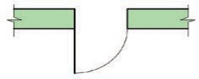 A. Cửa đi bốn cánh.   B. Cửa đi một cánh.   C. Cửa sổ đơn.    D. Cầu thang trên mặt đất.Câu 11. Cho vật thể giá chữ L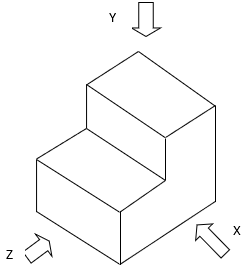 Vật thể giá chữ L có hình chiếu đứng là:          A.           B          C            D. Đáp án khác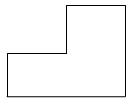 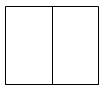 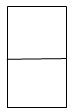 12. Cho vật thể và các hướng chiếu 1, 2, 3. Các hình chiếu là A, B, C (Hình BT 2.3). Hãy chọn hình chiếu đúng theo hướng chiếu.A. hướng chiếu 1, 2, 3 có các hình chiếu tương ứng là A, B, C.B. hướng chiếu 1, 2, 3 có các hình chiếu tương ứng là B, A, C.C. hướng chiếu 1, 2, 3 có các hình chiếu tương ứng là C, B, A.D. hướng chiếu 1, 2, 3 có các hình chiếu tương ứng là A, C, B.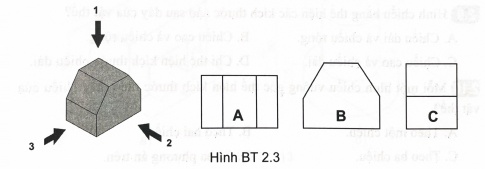 Câu 13: Cách ghi kích thước nào sau đây là đúng?    A       B.                C.                        D.  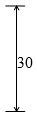 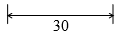 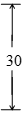 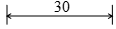 14. Trong các cách ghi kích thước cung tròn ở Hình BT 1.10, cách ghi nào không đúng theo tiêu chuẩn?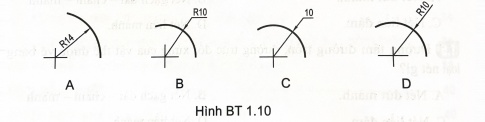 II. TỰ LUẬN (3,0 điểm) Câu 1. (1,0 điểm) Kể tên các vật dụng làm từ vật liệu cơ khí được sử dụng gia đình em và gọi tên các vật liệu đó (có từ 4 loại vật liệu khác nhau) Câu 2. (1,0 điểm) Hãy mô tả trình tự tháo, lắp sản phẩm Hình 4.3. 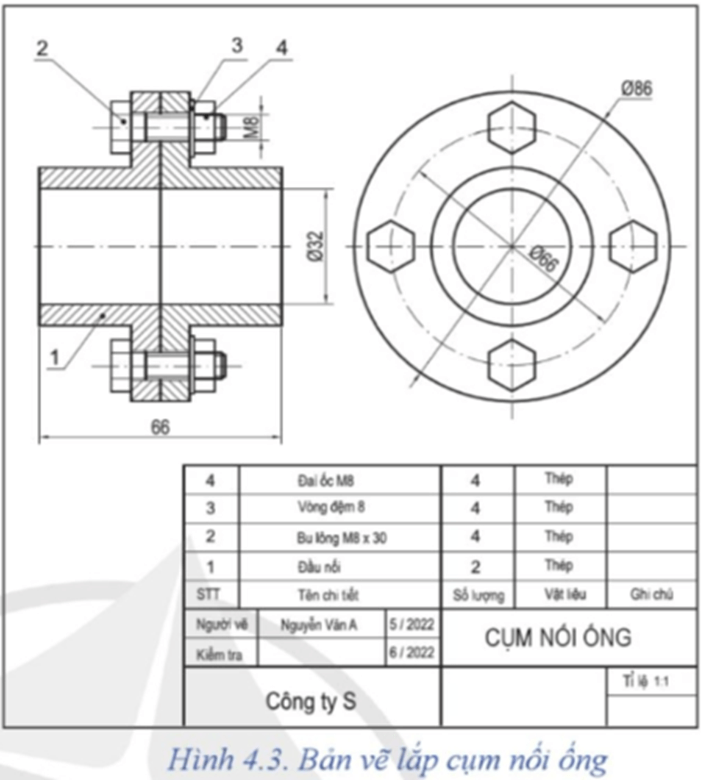 Câu 3. (1,0 điểm) Hãy cho biết trình tự đọc bản vẽ chi tiết?PHẦN I. TRẮC NGHIỆM (7,0đ)Mỗi câu đúng được 0,5đPHẦN II. TỰ LUẬN (3,0đ)             * Thống kê kết quả		                                                      Giang Biên, ngày      tháng 12 năm 2023TRƯỜNG THCS GIANG BIÊNTỔ KHOA HỌC TỰ NHIÊNNgày soạn: 13/ 12 /2023Ngày kiểm tra:KHUNG MA TRẬN ĐỀ KIỂM TRA CUỐI HỌC KÌ I NĂM HỌC 2023-2024     MÔN: CÔNG NGHỆ 8                                            (Thời gian 45 phút không kể thời gian giao đề)CHỦ ĐỀMỨC ĐỘMỨC ĐỘMỨC ĐỘMỨC ĐỘMỨC ĐỘMỨC ĐỘMỨC ĐỘMỨC ĐỘTổng số câuTổng số câuTổng sốđiểmCHỦ ĐỀNhận biếtNhận biếtThông hiểuThông hiểuVận dụngVận dụngVD caoVD caoTổng số câuTổng số câuTổng sốđiểmCHỦ ĐỀTNTLTNTLTNTLTNTLTNTLTổng sốđiểm1. Tiêu chuẩn bản vẽ kĩ thuật2(1.0đ)1(0.5đ)1(0.5đ)1(0.5đ)52,5 điểm2. Hình  chiếu vuông góc của khối hình học cơ bản 3(1.5đ)1(0.5đ)1(0.5đ)52,5 điểm3.  Bản vẽ chi tiết1(0.5đ)1(1.0đ)111,5 điểm4.Bản vẽ lắp2(1.0đ)1(1.0đ)212,0 điểm5. Bản vẽ nhà1(0.5đ)10,5 điểm 6. Vật liệu cơ khí1(1.0đ)1   1,0 điểmTổng số câu TN/TL614121 2143Điểm số3,0đ1,0đ2,0đ1,0đ1,0đ1,0đ1,0đ7,0đ3,0đ10 điểmTổng số điểmTỉ lệ %4 điểm40%4 điểm40%3 điểm30%3 điểm30%2 điểm20%2 điểm20%1 điểm10%1 điểm10%10 điểm10 %10 điểm10 %10 điểmTRƯỜNG THCS GIANG BIÊN             TỔ KHOA HỌC TỰ NHIÊNBẢN ĐẶC TẢ ĐỀ KIỂM TRA CUỐI HỌC KÌ I MĂM HỌC: 2023-2024                                                           MÔN: CÔNG NGHỆ  8Nội dungMức độYêu cầu cần đạtSố ý TL/Số câu hỏi TNSố ý TL/Số câu hỏi TNCâu hỏiCâu hỏiNội dungMức độYêu cầu cần đạtTL(số ý)TN(số câu)TL(số ý)TN(số câu)VẼ KĨ THUẬT VẼ KĨ THUẬT VẼ KĨ THUẬT 3142 câu16,1714 câu1. Tiêu chuẩn bản vẽ kĩ thuật.Nhận biếtGọi tên được các loại khổ giấy.Nêu được một số loại tỉ lệ.-Nêu được các loại đường nét dùng trong bản vẽ kĩ thuật.2C1,21. Tiêu chuẩn bản vẽ kĩ thuật.Thông hiểuMô tả được tiêu chuẩn về khổ giấy.Giải thích được tiêu chuẩn về tỉ lệ.1C31. Tiêu chuẩn bản vẽ kĩ thuật.Vận dụng Mô tả được tiêu chuẩn về đường nét1C131. Tiêu chuẩn bản vẽ kĩ thuật.Vận dụng cao Mô tả được tiêu chuẩn về ghi kích thước.1C142.Hình  chiếuvuông	góc của khối hình học cơ bản	Nhận biếtTrình bày khái niệm hình chiếu.Gọi được tên các hình chiếu vuông góc, hướng chiếu.Nhận dạng được các khối đa diện.-Nhận biết được hình chiếu của một số khối đa diện thường gặp.-Nhận biết được hình chiếu của một số khối tròn xoay thường gặp.Trình bày được các bước vẽ hình chiếu vuông góc một số khối đa diện, tròn xoay thường gặp.3C4,C5,C62.Hình  chiếuvuông	góc của khối hình học cơ bản	Thông hiểu-Phân biệt được các hình chiếu của khối đa diện, khối tròn xoay.Sắp xếp đúng vị trí các hình chiếu vuông góc của một số khối đa diện thường gặp trên bản vẽ kỹ thuật.- Sắp xếp đúng vị trí các hình chiếu vuông góc của một số khối tròn xoay thường gặp trên bản vẽ kỹ thuật.- Giải tích được mối liên hệ về kích thước giữa các hìnhchiếu.2.Hình  chiếuvuông	góc của khối hình học cơ bản	Vận dụng-Vẽ được hình chiếu vuông góc của một số khối đa diện theo phương pháp chiếu góc thứ nhất.1C11Vận dụng caoVẽ được hình chiếu vuông góc của một số khối tròn xoay thường gặp theo phương pháp chiếu góc thứnhất.1C123. .  Bản vẽ chi tiếtNhận biết- Kể tên được các hình chiếu vuông góc của vật thể đơn giản.- Nêu được cách xác định các hình chiếu vuông góc của vật thể đơn giản.1C 73. .  Bản vẽ chi tiếtThông hiểu- Phân biệt được các hình chiếu vuông góc của vật thể đơn giản.- Sắp xếp được đúng vị trí các hình chiếu vuông góccủa vật thể trên bản vẽ kĩ thuật.- Tính toán được tỉ lệ để vẽ các hình chiếu vuông góc của vật thể đơn giản.3. .  Bản vẽ chi tiếtVận dụngVẽ được hình chiếu vuông góc của một vật thể đơn giản.- Tính toán được tỉ lệ để vẽ các hình chiếu vuông góc của vật thể đơn giản.Vận dụng caoVẽ được hình chiếu vuông góc của một vật thể đơn giản.Ghi được kích thước đúng quy ước trong bản vẽ kĩ thuật.1C174.Bản vẽ lắpNhận biếtTrình bày được nội dung và công dụng của bản vẽ chi tiết.Kể tên các bước đọc bản vẽ chi tiết đơn giản.4.Bản vẽ lắpThông hiểu- Mô tả được trình tự các bước đọc bản vẽ chi tiết đơn giản.2C8,94.Bản vẽ lắpVận dụng- Đọc được bản vẽ chi tiết đơn giản theo đúng trình tựcác bước1C164.Bản vẽ lắpVận dụng cao- Đọc được bản vẽ chi tiết đơn giản theo đúng trình tựcác bước5.Bản vẽ nhàNhận biếtTrình bày được nội dung và công dụng của bản vẽ nhàKể tên các bước đọc bản vẽ nhà.Nêu được nội dung và công dụng của bản vẽ nhà.Nhận biết được kí hiệu quy ước một số bộ phận của ngôi nhà.1C105.Bản vẽ nhàThông hiểuMô tả được trình tự các bước đọc bản vẽ nhà đơn giản.5.Bản vẽ nhàVận dụngĐọc được bản vẽ nhà đơn giản theo đúng trình tự.5.Bản vẽ nhàVẬT LIỆU CƠ KHÍ VẬT LIỆU CƠ KHÍ VẬT LIỆU CƠ KHÍ 1 câuC15 6. Vật liệu cơ khíNhận biếtKể tên được một số vật liệu thông dụng.6. Vật liệu cơ khíThông hiểuMô tả được cách nhận biết một số vật liệu thông dụng.1C156. Vật liệu cơ khíVận dụngNhận biết được một số vật liệu thông dụng.TRƯỜNG THCS GIANG BIÊN TỔ KHOA HỌC TỰ NHIÊN        (Đề có 03 trang )ĐỀ KIỂM TRA CUỐI HỌC KÌ INĂM HỌC 2023 - 2024MÔN CÔNG NGHỆ 8 (Tiêt 17)Thời gian: 45 phút, không kể thời gian giao đềTRƯỜNG THCS GIANG BIÊNTỔ KHOA HỌC TỰ NHIÊN            ( Đáp án có 01 trang )ĐÁP ÁN THANG ĐIỂM KIỂM TRA CUỐI HKI NĂM HỌC 2023 - 2024                           MÔN: CÔNG NGHỆ 8Câu1234567891011121314Đ/ánĐ/ánDACDBCCBCBAADCCâuNội dungĐiểmCâu 151,0 đChảo: gang.Lõi dây điện: đồng.Đế giày: cao su.Rổ, rá: chất dẻo nhiệt.0,250,250,250,25Câu 161,0 đTrình tự tháo, lắp sản phẩm-Trình tự lắp: 1 – 2 – 3 – 4-Trình tự tháo: 4 – 3 – 2 – 10,50,5Câu 171.0đ0.250.250,250,25Lớp/SSĐiểmĐiểmĐiểmĐiểmĐiểmĐiểmĐiểmĐiểmĐiểmĐiểmTổngTổngTổngTổngLớp/SS< 3,5< 3,53,5-4,93,5-4,95-6,45-6,46,5-7,96,5-7,98-108-10Trên TBTrên TBDưới TBDưới TBLớp/SSSL%SL%SL%SL%SL%SL%SL%8A/438B/438C/43P.HIỆU TRƯỞNG Phạm Trung Thịnh XÁC NHẬN CỦA TCMNguyễn Thị Thu Huyền            NGƯỜI RA ĐỀ               Vũ Thị Huyền